Minutes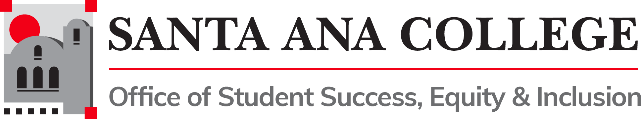 Student Equity and Achievement Program Committee Thursday, October 13, 2022 3:00pm-4:30pmZoom: https://cccconfer.zoom.us/j/97418392727 SEAP Committee Vision:SAC is a college where students can achieve their educational goals and a defined course of study free from racism and sexism, homophobia and any other assumptions and prejudicesSEAP Committee MissionThe Mission of the Santa Ana College Student Success and Equity Committee is to boost achievement for all students with an emphasis on eliminating opportunity gaps. To do this we make recommendations on how equity funding is allocated, evaluate the use of that funding, and explore strategic ideas grounded in institutional research in order to support an education free from racism and sexism, homophobia and any other assumptions and prejudicesVoting Members: Dr. Jeffrey Lamb (co-chair), Chantal Lamourelle (co-chair) Dr. Fernando Ortiz, Janet Cruz-Teposte, Annie Knight, Dr. Maria Dela Cruz, Dr. Kevin Kawa, Dr. Daniel Martinez, Dr. Vaniethia Hubbard, Mark Liang, Vanessa Orozco, Leo Pastrana, Maribel Pineda, Kim Smith, Dr. Merari Weber, Rebecca Barnard, Tommy Strong, Patty Siguenza, Amberly Chamberlain, Dr. Oziel (Ozzie) Madrigal, Kathy Walczak, Dr. Stephanie Paramore-Jones, Dr. Armando Soto, Angela Tran, Lupita Gonzalez, Sean SmithZoom Participants: Amberly Chamberlain, Amberly Chamberlain, Annie Knight , Basti Lopez , Chantal Lamourelle, Cristina Miranda, Dr. Annebelle Nery, Dr. Bart Hoffman, Dr. Daniel Martinez, Dr. Fernando Ortiz, Dr. Jeffrey Lamb, Dr. Kevin Kawa, Dr. Maria Dela Cruz, Dr. Merari Weber, Dr. Rebecca Barnard, Janet Cruz, Kathy Walczak, Kim Smith, Leo Pastrana, Lupita Gonzalez, Maria Aguilar Beltran, mm68262, Patty Siguenza, Rodrigo, Sean Smith, Song Hong, Tanisha Burrus, Vanessa Orozco-MartinezWelcome and Mindful Minute: Dr. Jeffrey Lamb and Professor Chantal LamourelleRodrigo – First day in the UndocuScholars OfficeAction Items:Approval of September 08, 2022, Minutes - – Motions made by Dr. Merari Weber and Kim Smith, minute approved.Public Comments: comment was made regarding parking and accessibility of the digital portal- some students do not yet have the digital literacy to use the system. Question was also brought up regarding parking amount – Will it be prorated of charge in full? Dr. Annebelle Nery confirmed that spring will have a prorated rate and there will be no ticketing in the fall given that this is a new parking process and understands it will take some time for students/staff to get acquainted. Presentations and Feedback:California Land Acknowledgement and Brave Space Guidelines- Professor Chantal Lamourelle: Chantal shared details on the Land Acknowledgement toolkit in hopes to meaningfully address the critical conversations that are necessary to formally acknowledge tribes, honor and respect their home. Dr. Nery shared the extensive work that is being done in writing Land Acknowledgements with tribe members, meetings being conducted with various organizations to properly distinguish lands, ensuring proper rituals and recognitions are followed.Comment was made regarding a discussion of redlining in orange county and how that affects the workRecommendation was made to create a workgroup for Land Acknowledgment to support effortsA Social Justice ADT in the works – Will serve as a great intersection with land acknowledgment and meeting local needsSEAP Updates: Professor Chantal Lamourelle: Student club work was shared – Link provides real-time information and details. Clubs focus on students of color/support offered. Chantal has partnered with 100 black men of OC and will be planning meetings on the SAC campus to support credit and non-credit students. Other Committee Reports:AB705 Monitoring – Dr. Armando Soto – No ReportDr. Kevin Kawa shared that there is AB1705 legislature out and there are plans in the works to determine what direction is to be taken.Professional Development – Amberly Chamberlain shared update of work being done with non-credit health and wellness. Workshops are being planned for classified interested in short term teaching assignments, management roles and mentorship programs- More details coming soon.SAC Mascot – Taskforce meeting took place and mentioned a need for a stronger connection with the el don mascot and keep in mind the positive and negative perspectives. A PD experience was mentioned to speak on what is problematic or how the mascot is seen within the community.SEAP Breakout Room Group Work: 40+-minute Break Out Room Session- Prompts will be provided- Professor Chantal Lamourelle – Did not have sufficient time to conduct the breakout session.*Breakout Rooms Main Take Away Report Out: n/aInformation/Reminders:Adjournment:Upcoming Meetings: Thursday, November 10, 2022 – Thursday, December 8, 2022*If time permits, otherwise break out rooms will forward their shared working document with committee. 